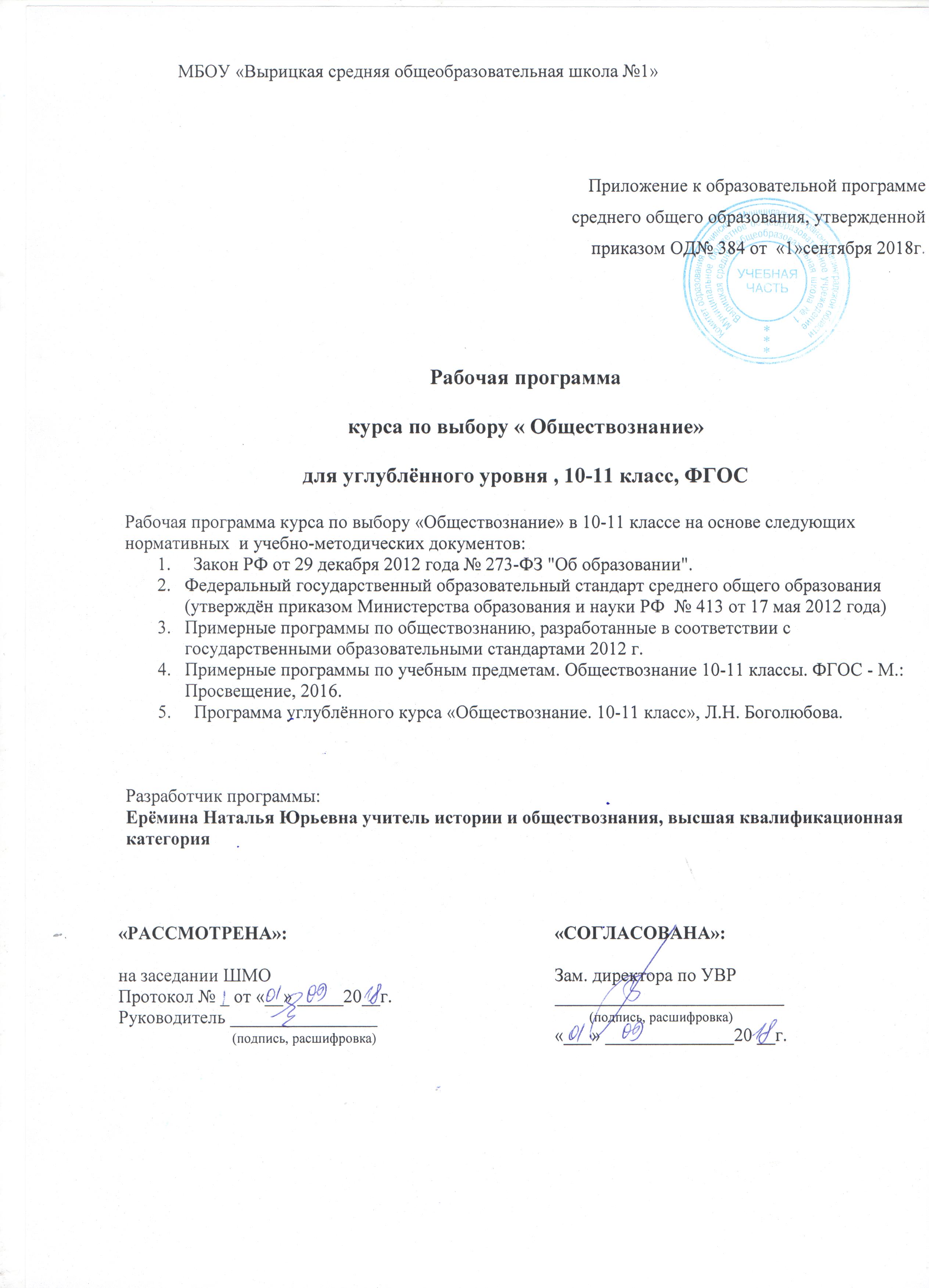 Планируемые результаты освоения курса в соответствии с ФГОСЛичностные, метапредметные, предметные результаты освоения обществознания на углублённом уровне Метапредметными результатами освоения выпускниками средней школы предмета «Обществознание» на углубленном уровне являются:1. Регулятивные универсальные учебные действия, когда выпускник научится:–самостоятельно определять цели, задавать параметры и критерии, по которым можно определить, что цель достигнута;–оценивать возможные последствия достижения поставленной цели в деятельности, собственной жизни и жизни окружающих людей, основываясь на соображениях этики и морали;–ставить	и	формулировать	собственные	задачи	в	образовательной деятельности и жизненных ситуациях;–оценивать ресурсы, в том числе время и другие нематериальные ресурсы, необходимые для достижения поставленной цели;–выбирать путь достижения цели, планировать решение поставленных задач, оптимизируя материальные и нематериальные затраты;–организовывать	эффективный	поиск	ресурсов,	необходимых	для достижения поставленной цели;–сопоставлять полученный результат деятельности с поставленной заранее целью. Познавательные универсальные учебные действия, когда выпускник научится:–искать и находить обобщенные способы решения задач, в том числе, осуществлять развернутый информационный поиск и ставить на его основе новые (учебные и познавательные) задачи;–критически оценивать и интерпретировать информацию с разных позиций, распознавать и фиксировать противоречия в информационных источниках;–находить и приводить критические аргументы в отношении действий и суждений другого; спокойно и разумно относиться к критическим замечаниям в отношении собственного суждения, рассматривать их как ресурс собственного развития;–выходить за рамки учебного предмета и осуществлять целенаправленный поиск возможностей для широкого переноса средств и способов действия.Коммуникативные универсальные учебные действия, когда выпускник научится:–осуществлять деловую коммуникацию как со сверстниками, так и со взрослыми (как внутри образовательной организации, так и за ее пределами), подбирать партнеров для деловой коммуникации исходя из соображений результативности взаимодействия, а не личных симпатий;–развернуто, логично и точно излагать свою точку зрения с использованием адекватных (устных и письменных) языковых средств;–распознавать конфликтогенные ситуации и предотвращать конфликты до их активной фазы, выстраивать деловую и образовательную коммуникацию, избегая личностных оценочных суждений.Предметные результатыВ результате изучения учебного предмета «Обществознание» на уровне среднего общего образования выпускник на углублённом уровне научитсяЧеловек. –Выделять черты социальной сущности человека;–определять роль духовных ценностей в обществе;–распознавать формы культуры по их признакам, иллюстрировать их примерами;–различать виды искусства;–соотносить поступки и отношения с принятыми нормами морали;–выявлять сущностные характеристики религии и ее роль в культурной жизни;–выявлять роль агентов социализации на основных этапах социализации индивида;–раскрывать связь между мышлением и деятельностью;–различать	виды	деятельности,	приводить	примеры	основных	видов деятельности; –выявлять и соотносить цели, средства и результаты деятельности;–анализировать различные ситуации свободного выбора, выявлять его основания и последствия;–различать формы чувственного и рационального познания, поясняя их примерами;–выявлять особенности научного познания;–различать абсолютную и относительную истины;–иллюстрировать конкретными примерами роль мировоззрения в жизни человека;–выявлять связь науки и образования, анализировать факты социальной действительности в контексте возрастания роли образования и науки в современном обществе;–выражать и аргументировать собственное отношение к роли образования и самообразования в жизни человекОбщество –Характеризовать общество как целостную развивающуюся (динамическую) систему в единстве и взаимодействии его основных сфер и институтов;–выявлять, анализировать, систематизировать и оценивать информацию, иллюстрирующую многообразие и противоречивость социального развития;–приводить примеры прогрессивных и регрессивных общественных изменений, аргументировать свои суждения, выводы;–формулировать собственные суждения о сущности, причинах и последствиях глобализации; иллюстрировать проявления различных глобальных проблем. Экономика–Раскрывать взаимосвязь экономики с другими сферами жизни общества;–конкретизировать примерами основные факторы производства и факторные доходы;–объяснять механизм свободного ценообразования, приводить примеры действия законов спроса и предложения;–оценивать влияние конкуренции и монополии на экономическую жизнь, поведение основных участников экономики;–различать формы бизнеса;–извлекать социальную информацию из источников различного типа о тенденциях развития современной рыночной экономики;–различать экономические и бухгалтерские издержки;–приводить примеры постоянных и переменных издержек производства;–различать деятельность различных финансовых институтов, выделять задачи, функции и роль Центрального банка Российской Федерации в банковской системе РФ;–различать формы, виды проявления инфляции, оценивать последствия инфляции для экономики в целом и для различных социальных групп;–выделять объекты спроса и предложения на рынке труда, описывать механизм их взаимодействия;–определять причины безработицы, различать ее виды; –высказывать обоснованные суждения о направлениях государственной политики в области занятости;–объяснять поведение собственника, работника, потребителя с точки зрения экономической рациональности, анализировать собственное потребительское поведение;–анализировать практические ситуации, связанные с реализацией гражданами своих экономических интересов;–приводить примеры участия государства в регулировании рыночной экономики;–высказывать обоснованные суждения о различных направлениях экономической политики государства и ее влиянии на экономическую жизнь общества;–различать важнейшие измерители экономической деятельности и показатели их роста: ВНП (валовой национальный продукт), ВВП (валовой внутренний продукт);–различать и сравнивать пути достижения экономического роста.Социальные отношения–Выделять критерии социальной стратификации;–анализировать социальную информацию из адаптированных источников о структуре общества и направлениях ее изменения;–выделять особенности молодежи как социально-демографической группы, раскрывать на примерах социальные роли юношества;–высказывать	обоснованное	суждение	о	факторах,	обеспечивающих успешность самореализации молодежи в условиях современного рынка труда;–выявлять	причины	социальных	конфликтов,	моделировать	ситуации разрешения конфликтов;–конкретизировать примерами виды социальных норм;–характеризовать виды социального контроля и их социальную роль, различать санкции социального контроля;–различать позитивные и негативные девиации, раскрывать на примерах последствия отклоняющегося поведения для человека и общества;–определять и оценивать возможную модель собственного поведения в конкретной ситуации с точки зрения социальных норм;–различать виды социальной мобильности, конкретизировать примерами;–выделять причины и последствия этносоциальных конфликтов, приводить примеры способов их разрешения;–характеризовать основные принципы национальной политики России на современном этапе;–характеризовать	социальные	институты	семьи	и	брака;	раскрывать факторы, влияющие на формирование института современной семьи;–характеризовать семью как социальный институт, раскрывать роль семьи в современном обществе;–высказывать	обоснованные	суждения	о	факторах,	влияющих	на демографическую ситуацию в стране; –формулировать выводы о роли религиозных организаций в жизни современного общества, объяснять сущность свободы совести, сущность и значение веротерпимости;–осуществлять комплексный поиск, систематизацию социальной информации по актуальным проблемам социальной сферы, сравнивать, анализировать, делать выводы, рационально решать познавательные и проблемные задачи;–оценивать собственные отношения и взаимодействие с другими людьми с позиций толерантности.Тема: Политика–Выделять субъектов политической деятельности и объекты политического воздействия;–различать политическую власть и другие виды власти;–устанавливать связи между социальными интересами, целями и методами политической деятельности;–высказывать аргументированные суждения о соотношении средств и целей в политике;–раскрывать роль и функции политической системы;–характеризовать государство как центральный институт политической системы;–различать типы политических режимов, давать оценку роли политических режимов различных типов в общественном развитии;–обобщать	и	систематизировать	информацию	о	сущности	(ценностях, принципах, признаках, роли в общественном развитии) демократии;–характеризовать демократическую избирательную систему;–различать мажоритарную, пропорциональную, смешанную избирательные системы;–устанавливать	взаимосвязь	правового	государства	и	гражданского общества, раскрывать ценностный смысл правового государства;–определять	роль	политической	элиты	и	политического	лидера	в современном обществе;–конкретизировать примерами роль политической идеологии;–раскрывать на примерах функционирование различных партийных систем;–формулировать суждение о значении многопартийности и идеологического плюрализма в современном обществе;–оценивать роль СМИ в современной политической жизни;–иллюстрировать примерами основные этапы политического процесса;–различать и приводить примеры непосредственного и опосредованного политического участия, высказывать обоснованное суждение о значении участия граждан в политике.Выпускник на углубленном уровне получит возможность научиться: –Использовать полученные знания о социальных ценностях и нормах в повседневной жизни, прогнозировать последствия принимаемых решений;–применять знания о методах познания социальных явлений и процессов в учебной деятельности и повседневной жизни;–оценивать разнообразные явления и процессы общественного развития;–характеризовать основные методы научного познания;–выявлять особенности социального познания;–различать типы мировоззрений;–объяснять специфику взаимовлияния двух миров социального и природного в понимании природы человека и его мировоззрения;–выражать собственную позицию по вопросу познаваемости мира и аргументировать ее.Личностными	результатами	освоения	выпускниками  средней	школы предмета «Обществознание»:Личностные результаты в сфере отношений обучающихся к себе и к познанию самого себя:–ориентация обучающихся на достижение личного счастья, реализацию позитивных жизненных перспектив, инициативность, креативность, готовность и способность к личностному самоопределению, способность ставить цели и строить жизненные планы;–готовность и способность обучающихся к отстаиванию личного достоинства, собственного мнения, готовность и способность вырабатывать собственную позицию по отношению к общественно-политическим событиям прошлого и настоящего на основе осознания и осмысления истории, духовных ценностей и достижений нашей страны;–готовность и способность обучающихся к саморазвитию и самовоспитанию в соответствии с общечеловеческими ценностями и идеалами гражданского общества.Личностные результаты в сфере отношений обучающихся к России как к Родине (Отечеству):–российская идентичность, способность к осознанию российской идентичности в поликультурном социуме, чувство причастности к историко- культурной общности российского народа и судьбе России, патриотизм, готовность к служению Отечеству, его защите;–уважение к своему народу, чувство ответственности перед Родиной, гордости за свой край, свою Родину, прошлое и настоящее многонационального народа России, уважение к государственным символам (герб, флаг, гимн);–воспитание уважения к культуре, языкам, традициям и обычаям народов, проживающих в Российской Федерации.Личностные результаты в сфере отношений обучающихся к закону, государству и к гражданскому обществу: –гражданственность, гражданская позиция активного и ответственного члена российского общества, осознающего свои конституционные права и обязанности, уважающего закон и правопорядок, осознанно принимающего традиционные национальные и общечеловеческие гуманистические и демократические ценности, готового к участию в общественной жизни;–признание неотчуждаемости основных прав и свобод человека, которые принадлежат каждому от рождения, готовность к осуществлению собственных прав и свобод без нарушения прав и свобод других лиц, готовность отстаивать собственные права и свободы человека и гражданина согласно общепризнанным принципам и нормам международного права и в соответствии с Конституцией Российской Федерации, правовая и политическая грамотность;–мировоззрение, соответствующее современному уровню развития науки и общественной практики, основанное на диалоге культур, а также различных форм общественного сознания, осознание своего места в поликультурном мире;–интериоризация ценностей демократии и социальной солидарности, готовность к договорному регулированию отношений в группе или социальной организации;–готовность обучающихся к конструктивному участию в принятии решений, затрагивающих их права и интересы, в том числе в различных формах общественной самоорганизации, самоуправления, общественно значимой деятельности;–приверженность идеям интернационализма, дружбы, равенства, взаимопомощи народов; воспитание уважительного отношения к национальному достоинству людей, их чувствам, религиозным убеждениям;–готовность обучающихся противостоять идеологии экстремизма, национализма, ксенофобии; коррупции; дискриминации по социальным, религиозным, расовым, национальным признакам и другим негативным социальным явлениям.Личностные результаты в сфере отношений обучающихся с окружающими людьми:–нравственное сознание и поведение на основе усвоения общечеловеческих ценностей, толерантного сознания и поведения в поликультурном мире, готовности и способности вести диалог с другими людьми, достигать в нем взаимопонимания, находить общие цели и сотрудничать для их достижения;–принятие гуманистических ценностей, осознанное, уважительное и доброжелательное отношение к другому человеку, его мнению, мировоззрению;–способность к сопереживанию и формирование позитивного отношения к людям, в том числе к лицам с ограниченными возможностями здоровья и инвалидам; бережное, ответственное и компетентное отношение к физическому и психологическому здоровью других людей, умение оказывать первую помощь;–формирование выраженной в поведении нравственной позиции, в том числе способности к сознательному выбору добра, нравственного сознания и поведения на основе усвоения общечеловеческих ценностей и нравственных чувств (чести, долга, справедливости, милосердия и дружелюбия); –развитие компетенций сотрудничества со сверстниками, детьми младшего возраста, взрослыми в образовательной, общественно полезной, учебно- исследовательской, проектной и других видах деятельности.Личностные результаты в сфере отношений обучающихся к окружающему миру, живой природе:–экологическая культура, бережное отношения к родной земле, природным богатствам России и мира; понимание влияния социально-экономических процессов на состояние природной и социальной среды, ответственность за состояние природных ресурсов; умения и навыки разумного природопользования, нетерпимое отношение к действиям, приносящим вред экологии; приобретение опыта эколого-направленной деятельности.Личностные результаты в сфере отношений обучающихся к семье и родителям, в том числе подготовка к семейной жизни:–ответственное	отношение	к	созданию	семьи	на	основе	осознанного принятия ценностей семейной жизни;–положительный образ семьи, родительства (отцовства и материнства), интериоризация традиционных семейных ценностей.Личностные результаты в сфере отношения обучающихся к труду, в сфере социально-экономических отношений:–уважение ко всем формам собственности, готовность к защите своей собственности,–осознанный выбор будущей профессии как путь и способ реализации собственных жизненных планов;–готовность обучающихся к трудовой профессиональной деятельности как к возможности участия в решении личных, общественных, государственных, общенациональных проблем.Основные разделы курса10 класс (102 часа)11 класс (102 часа)Тематическое планирование№ п\пНаименование разделовВсего часов№ п\пНаименование разделовВсего часов1.Социально-гуманитарные знания и профессиональная деятельность162.Общество и человек253.Деятельность как способ существования людей124.Сознание и познание175Личность. Межличностные отношения306Итоговые уроки2Итого102№ п\пНаименование разделовВсего часов№ п\пНаименование разделовВсего часов1.Социальное развитие современного общества362.Политическая жизнь современного общества363.Духовная культура204.Современный этап мирового развития10Итого 102Тема урокаКоличество часов по темеТема урокаКоличество часов по темеТема 1. Социально-гуманитарные знания и профессиональная деятельность.Наука и философия.3Человек и общество в ранних мифах и первых философских учениях.3Философия и общественные науки в Новое и Новейшее время.3Из истории русской философской мысли.3Деятельность в социально-гуманитарной сфере и профессиональный выбор3Обобщение по разделу «Социально-гуманитарные знания»1Тема 2. Общество и человек.Происхождение человека и становление общества.3Сущность человека как проблема философии2Общество и общественные отношения3Общество как развивающаяся система2Типология обществ3Историческое развитие человечества: поиски социальной макротеории.3Исторический процесс3Проблема общественного прогресса2Свобода в деятельности человека3Обобщение по разделу: «Общество и человек»1Тема 3. Деятельность как способ существования людей.Деятельность людей и её многообразие.2Содержание и формы духовной деятельности3Трудовая деятельность3Политическая деятельность3Обобщение по теме: «Деятельность как способ существования людей».1Тема 4. Сознание и познание.Проблема познаваемости мира.2Истина и её критерии2Многообразие путей познания мира.3Научное познание2Социальное познание2Знание и сознание2Самопознание и развитие личности3Обобщение по теме: «Сознание и познание»1Тема 5. Личность. Межличностные отношения.Индивид, индивидуальность. Личность.3Возраст и становление личности.3Направленность личности.3Общение как обмен информации.3Общение как взаимодействие.3Общение как понимание.3Малые группы.2Групповая сплочённость и конформное поведение.2Групповая дифференциация и лидерство.2Семья как малая группа.2Антисоциальные и криминальные молодёжные группировки2Конфликт в межличностных отношениях2Обобщение по теме «Личность. Межличностные отношения».1Итоговое повторение.2